TOWN OF CARLTON LANDINGREGULAR MEETING OF THE CARLTON LANDING ECONOMIC DEVELOPMENT TRUSTLocation: 10B Boulevard, Carlton Landing, Oklahoma, also known asthe Carlton Landing Academy Cafeteria Saturday; January 19, 2019; 8:00 AMMINUTES 1.	Call to Order	The meeting was called to order at 8:07 a.m. with Mayor Chinnici presiding. 2.  	Roll Call	PRESENT:  A roll call reflected that Trustees Chinnici, Carrick,  Myrick, Brule, Chapman, 	Clerk-Treasurer, Summers and Renee Norman, Financial officer were present.	ABSENT:  Kay Wall, Town attorney 3.  	Financial Reports	Renee Norman reported the following financials:  (see attachment)  Carlton Landing 	EDT, Series 2018 Closing Balance Sheet, the Profit & Loss Budget vs. Actual, Town of 	Carlton Landing Bond balance sheet, and an invoice from B & S Construction and 	Trucking for repair of 300 ‘ portion of exit road. 4. 	Consent Agenda:  Consideration and Action		a.  Approval of Minutes:			12.15.18 Special Meeting of the Carlton Landing Board of Trustees				b. Approval of payment of Purchase Orders		c. Approval of other Payment of Claims	MOTION:  A motion was made by Carrick and seconded by Brule’ to approve the 	Consent Agenda as presented.	AYE:	Chinnici, Carrick, Chapman, Myrick, Brule	NAY:	None   5. 	Administrative Reports.  None 6. 	Legal Reports, Comments, and Recommendations to the Governing Body	None 7.  	Opportunity for public comment.	None 8.  	Comments and questions by Governing Body members regarding items for future 	consideration.  None 9.  	New Business:  Any matter not known about or which could not have been reasonably 	foreseen prior to the time of posting.  None10.  	Adjournment	There being no further business, a motion was made and seconded to adjourn the 	meeting at 8:15 a.m., December 15, 2018__________________________________________MayorAttest:__________________________________________Town Clerk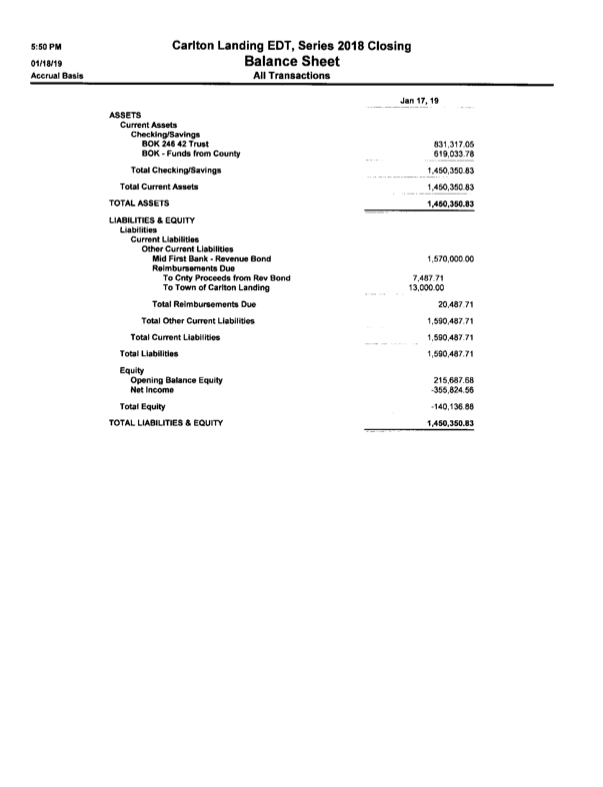 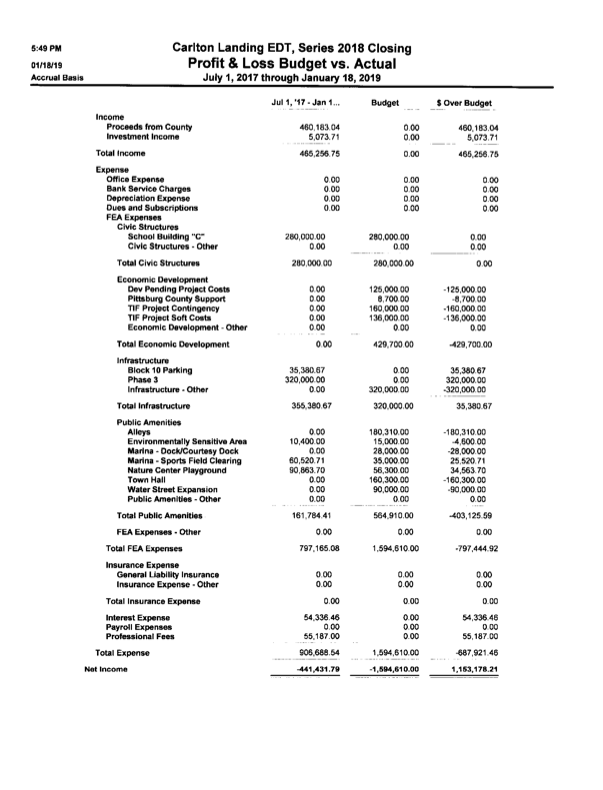 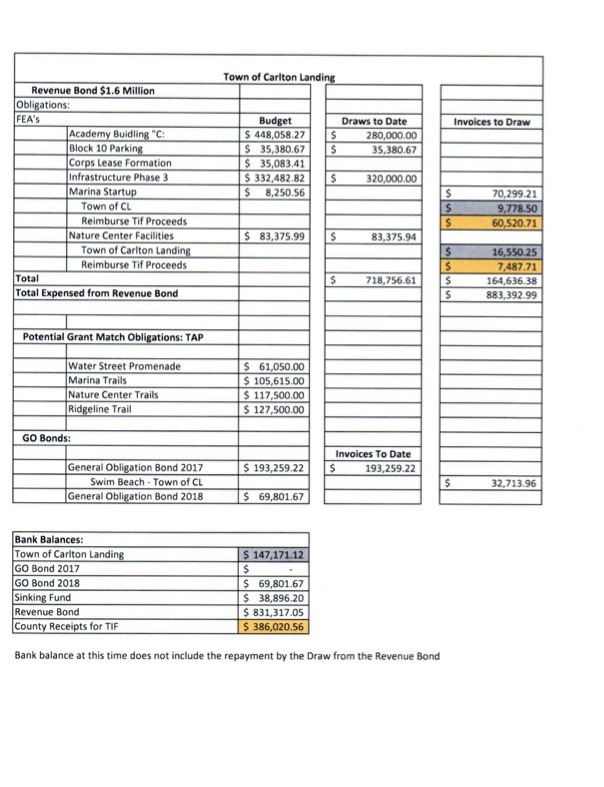 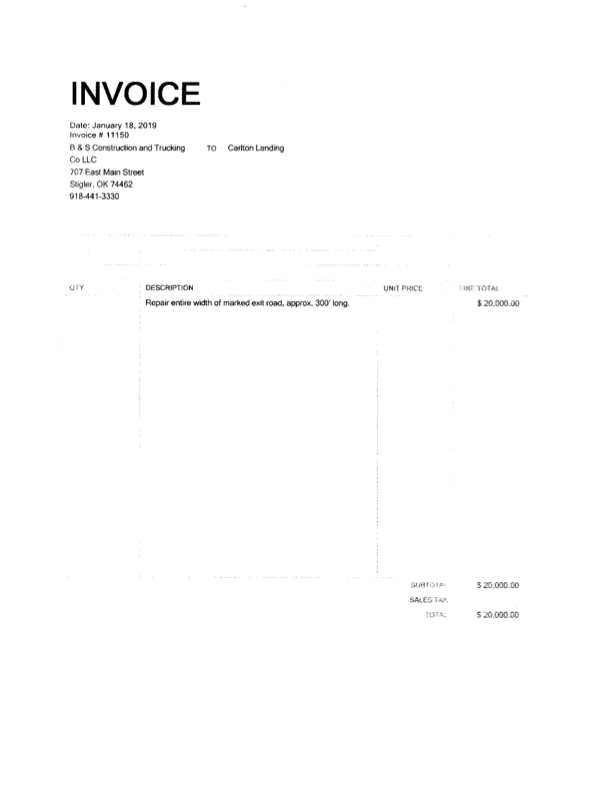 